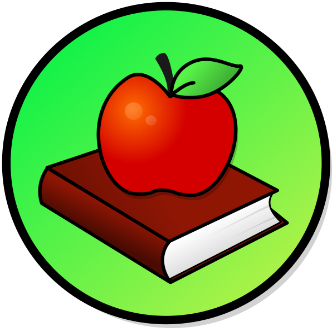 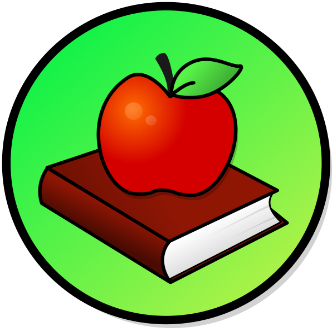 WEEKLY PEEKParent Resources and InformationStandardActivityAt Home ExtensionHealth Standard: CTE.AFNR.68. FOOD.05 Demonstrate knowledge & skills in food science.Cooking Activity: Earth Snacks: Make a fruit bowl full of grapes, blueberries, bananas, and strawberries.Go to the Website: theeducatorsspinonit.comReading Standard: LAFS.K12. R.1 Reading Key ideas and examining Details.Reading Activity: Pick a book on the earth and read about it and learn what life on earth is and what it means to you.Go to the Website: Schoolasticbooks.com or go to the library or your favorite local bookstore.Physical Education Standard: PE.1. L. E Participate Regularly in physical activity.Physical Activity: Do kids Yoga inside or outside.    Go to the Website: Cosmickids.com